Zadania na dzień 15.05.2020r. dla klasy 1 biTemat: Wprowadzenie dwuznaku Dz, dz na podstawie wyrazu dzbanek. Obliczenia pieniężne.EDUKACJA POLONISTYCZNA* otwórzcie podręcznik polonistyczno- społeczny na str.58- 59* dzisiaj poznamy dwuznak Dz, dz na podstawie wyrazu dzbanek, podzielcie wyraz na sylaby i głoski ( pamiętajcie co to jest dwuznak)* spróbujcie przeczytać samodzielnie wyrazy w zadaniu 1 na str. 58* przeczytajcie samodzielnie tekst z zadania 2 na str.58 a następnie poproście rodziców, żeby czytali wam pytania pod tekstem, a wy pięknie odpowiadajcie na nie pełnymi zdaniami* przeczytajcie po cichutku wiersz pt. „ Po co jest teatr?”, czy potraficie odpowiedzieć na pytanie zawarte w tytule? Wytłumaczcie to rodzicom.* wykonajcie zadanie 1 i 2 na str. 58-59 w ćwiczeniach polonistyczno- społecznych, zdjęcie tego zadania wyślijcie do mnie EDUKACJA MATEMATYCZNA* otwórzcie podręcznik matematyczno- przyrodnicze na str. 55https://flipbooki.mac.pl/ew/oto-ja-klasa1-podr-mat-2/mobile/index.html#p=56* czytajcie powoli, tak żeby zrozumieć tekst poleceń w zadaniu 1 i 2, odpowiadajcie na pytania wykonujcie polecenia* zadanie 3 zapiszcie i obliczcie w zeszycie w kratkę* otwórzcie ćwiczenia matematyczno- przyrodnicze na str. 49 i wykonajcie zadanie 1 i 2* a teraz trochę zabawy, zapraszam was do sklepu z zabawkami https://www.buliba.pl/nasze-gry/gry-edukacyjne/sklep-z-zabawkami.htmlEDUKACJA INFORMATYCZNA* wejdźcie na stronę epodreczniki.pl/edukacja wczesnoszkolna/klasa1- wiosna* na zielonej chmurce po lewej stronie kliknijcie na blok 27, zróbcie tematy 135 i 136  			Powodzenia moi drodzy JĘZYK ANGIELSKIWysyłam Wam kartę pracy na jutro. W zadaniu 2 trzeba wybrać, w każdej linijce, słowo niepasujące do pozostałych.PozdrawiamMagda Kociszewska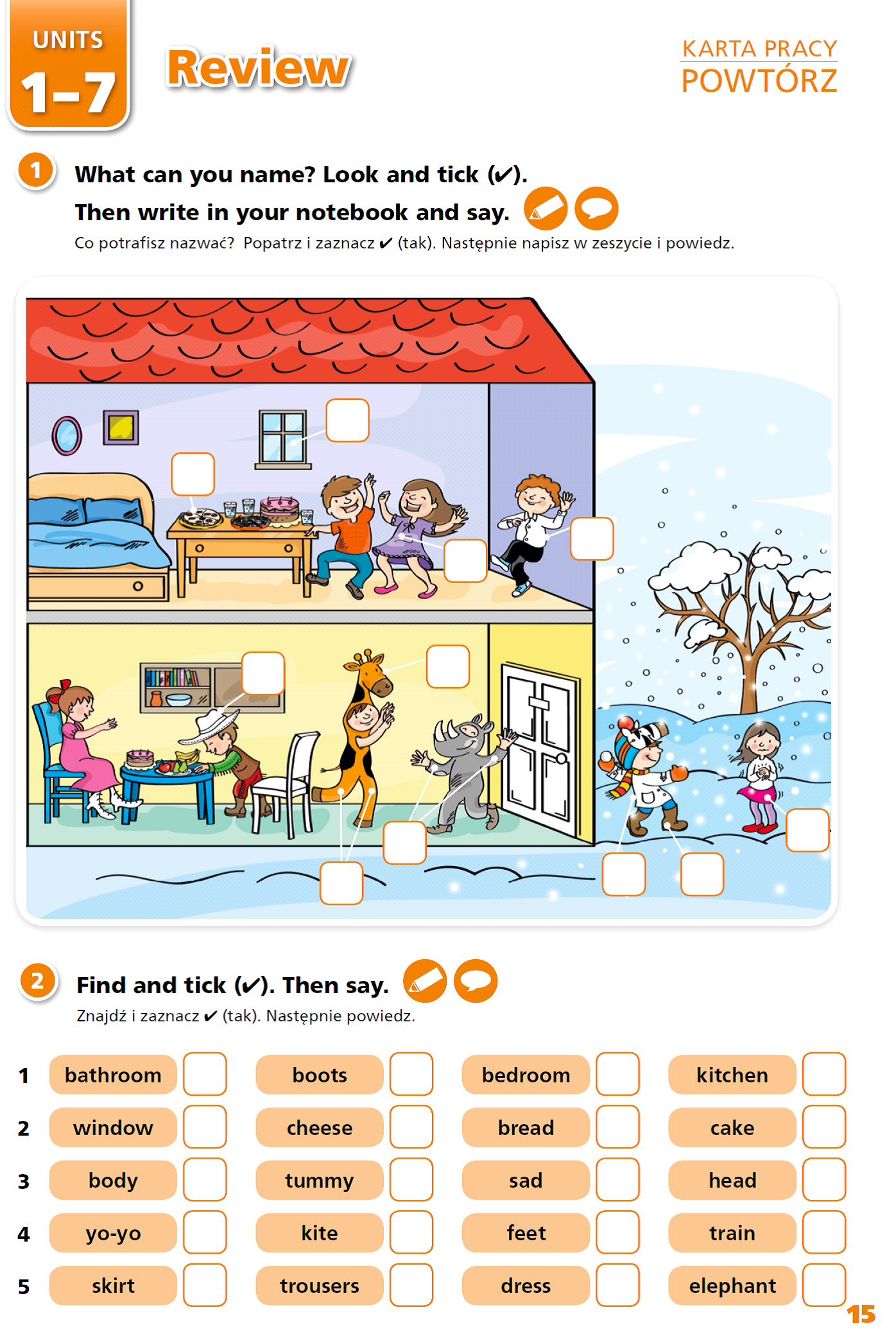 